Side 920A Handicap  Tilknyt notat til person med handicap Side 920A Handicap  Tilknyt notat til person med handicap Side 920A Handicap  Tilknyt notat til person med handicap Naviger frem til side 920ALT + Q 920Søg personen frem Søg personen frem, så data er vist i detailvisning på side 920A.Se evt. Huskeseddel Søg person med handicap side920Vælg knappen Notater på side 920A.Side 920A_NO åbnes.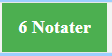 Tilknyt ny note/notat.Vælg knappen Opret Note på side 920A_NO. Side 579L åbnes.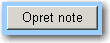 Notatets felterUdfyld Felterne: KategoriSagsbehandlerHændelseNotatets emneMøde-datoKategorien Handicapområdet vil være valgt, når notatet laves fra handicapsystemet. Sagsbehandler skal vælges i dropdown.Hændelse skal vælges i dropdown. Notatets emne er fritekst og beskriver indholdet i notatet. Mødedato er dato for den begivenhed der afføder notatet.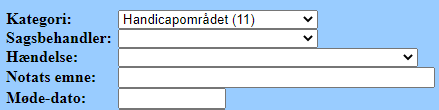 SystemdataOprettet af og Oprettet opdateres når notatet gemmes.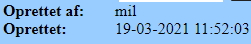 CPRCPR-nummer på den person der er vist i detaljer på side 920A er medtaget til feltet CPR.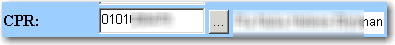 Link til NotatKlik på listknappen og der åbnes en søgeside til fremfinding af notater på den aktuelle person.Der kan linkes til et andet notat, så de bindes sammen.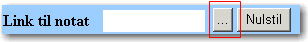 Skriv notatNotat teksten skrives i tekstfeltet.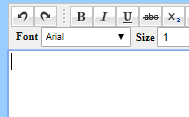 Gem NotatetKlik på Gem. Ved Gem kan man fortsætte med at skrive notatet.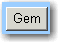 Gem NotatetKlik på Gem & Luk. Ved gem & Luk forlader man siden og det er ikke længere muligt at ændre noget ved notatet.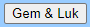 Version 6.0Dato: 29.03.2021/MIL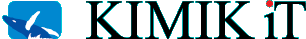 